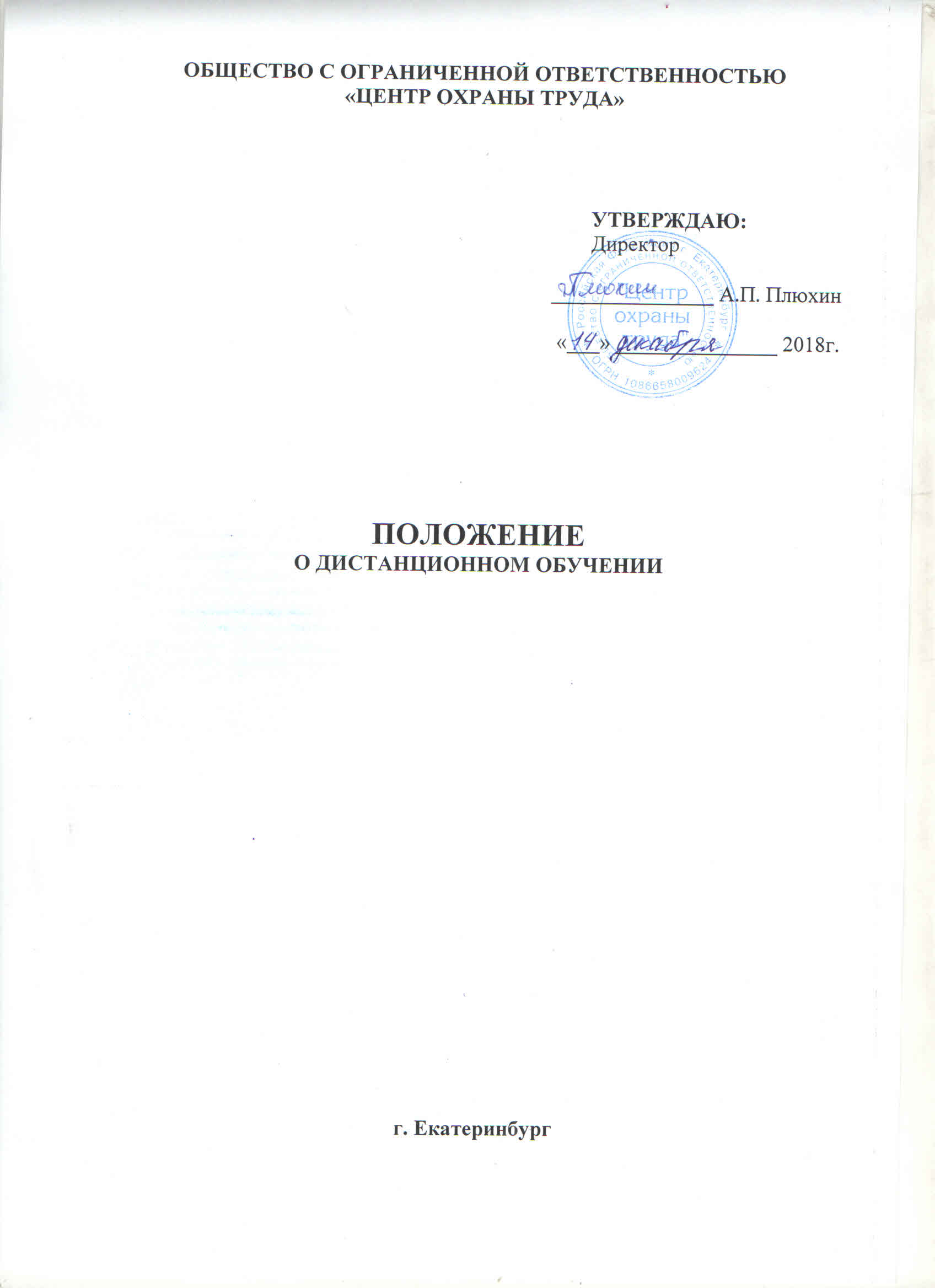 Общие положенияНастоящее положение разработано в соответствии с Законом Российской Федерации «Об образовании в Российской Федерации» (Федеральный закон от 29 декабря 2012 г. № 273-ФЗ) и Уставом Автономной некоммерческой организации «Межрегиональный центр охраны труда малых и средних предприятий» (ООО «Центр охраны труда»).Дистанционное обучение - это индивидуализированный процесс передачи учебного материала, происходящей при опосредствованном взаимодействии удаленных один от другого участников обучения в специализированной среде, созданной на основе современных психолого-педагогических и информационно-коммуникационных технологий. В процессе дистанционного обучения используются дистанционные курсы - информационные продукты, являющиеся достаточным для обучения по отдельным учебным программам.Целью дистанционного обучения является обеспечение доступности и непрерывности дополнительного профессионального обучения, основанное на возможности повышения квалификации непосредственно по месту жительства или временного пребывания (нахождения) слушателей.Дистанционное обучение имеет место наряду с традиционной очной формой обучения и предполагает ответственность ООО «Центр охраны труда» за качество обучения, его соответствие государственным образовательным требованиям, за адекватность применяемых форм, методов и средств организации проведения обучения.Участники дистанционного обученияУчастники образовательного процесса с использованием технологий дистанционного обучения являются:Слушатели;Преподаватели;Авторы (разработчики) дистанционных курсов;Системные администраторы, программисты и другие специалисты по информационно-коммуникационным технологиям.Отношения между участниками дистанционного обучения и ООО «Центр охраны труда» регулируются соответствующими договорами и локальными актами.Организация дистанционного обученияДистанционное обучение может быть использовано для полной реализации учебных программ по обучению требованиям охраны труда, пожарно-технического минимума, предаттестационной подготовке по электробезопасности, обучение безопасным методам и приёмам выполнения работ на высоте.Допускается три варианта организации дистанционного обучения:Полностью удаленное обучение, когда слушатель и преподаватель общаются через Интернет, посредством модуля дистанционного обучения, промежуточная аттестация проводится дистанционно, с помощью тестирования,Очно-дистанционное обучение, когда часть учебных модулей курса изучается дистанционно, а часть очно. В этом случае промежуточная аттестация по курсу может проводиться как очно, так и дистанционно.Итоговая аттестация по программе «Требования к порядку работы в электроустановках потребителей» «Г 1.1 Аттестация руководителей и специалистов организаций, осуществляющих эксплуатацию электроустановок» комиссиях Ростехнадзора.Итоговая аттестация в области охраны труда, пожарно-технического минимума и безопасных методов и приёмов выполнения работ на высоте проводится очно, либо с применением дистанционных технологий.Основанием для выдачи установленного образца (протокола и удостоверения) является успешная итоговая аттестация. Документы установленного образца выдаются Ростехнадзором либо комиссией предприятия (при итоговой аттестации в комиссии предприятия).Основанием для выдачи удостоверения и выписки из протокола в области охраны труда, пожарно-технического минимума и безопасных методов и приёмов выполнения работ на высоте является успешная итоговая аттестация в комиссии ООО «Центр охраны труда». Документы установленного образца выдаются ООО «Центр охраны труда» после соблюдения всех условий по договору на обучение.Технологии дистанционного обучения могут использоваться при проведении следующих видов учебных занятий: лекция, семинар, практическое занятие, самостоятельная работа, контрольная работа, консультация, практика (за исключением производственной практики), промежуточный контроль, аттестация слушателей.Учебные программы дистанционных курсов ООО «Центр охраны труда» соответствует учебным программам очных курсов и включают в себя:Разработку учебно-методического комплекса дистанционного курса (презентационный материал, разработка вопросников дистанционного тестирования для проведения промежуточной и итоговой аттестации, подготовка базы нормативных документов по курсу с возможностью скачивания для учащихся и т.д.);Формирование учебных групп и назначение преподавателя;Слушатели дистанционных курсов обязаны систематически овладевать теоретическими знаниями и практическими навыками, предусмотренными учебно-тематическим планом.Порядок зачисления на дистанционные курсыПрием слушателей на дистанционные курсы осуществляется по заявкам предприятий, организаций, индивидуальных предпринимателей. Сроки обучения определяются учебными планами ООО «Центр охраны труда».Порядок зачисления на дистанционный курс и оплата стоимости обучения определяются соответствующими договорами.Методическое и техническое обеспечениеМетодическую и консультационную поддержку по вопросам, связанным с подготовкой и проведением дистанционных курсов, осуществляет отдела обучения и методист ООО «Центр охраны труда».Методическую и консультационную поддержку по вопросам, связанным с содержанием дистанционных курсов, осуществляют авторы (разработчики) и преподаватели дистанционных курсов.